T.C.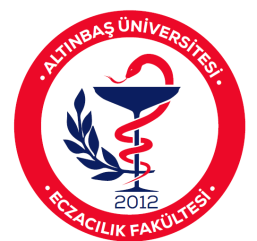 ALTINBAŞ ÜNİVERSİTESİECZACILIK FAKÜLTESİENDÜSTRİ ve KAMU ECZACILIĞI STAJ FORMU5510 Sayılı Sosyal Sigortalar ve Genel Sağlık Sigortası Kanunu gereği, zorunlu olarak staja tabi tutulan öğrencilerin prim giderleri Üniversitemiz tarafından karşılanacaktır.Sosyal güvenlik işlemlerinin yürütülebilmesi için zorunlu staj formunun öğrenci tarafından doldurulup staj yapılacak kurum ya da kuruluş tarafından onaylanması gerekmektedir.Stajlar, Fakülte Yönetim Kurulu tarafından belirlenen ve formda belirtilen tarihte mesai günlerinde ve günde 8 saat olarak yapılmak zorundadır.																  												                                          AU ECZACILIK FAKÜLTESİ DEKANLIĞI ÖĞRENCİNİN NÜFUS KAYIT BİLGİLERİSTAJ YAPILAN KURULUŞUNİŞVEREN VEYA YETKİLİNİNECZACILIK FAKÜLTESİ DEKANLIĞINAÖNEMLİ NOT:  Bu belgenin 2 asıl nüsha olarak (fotokopi değil) düzenlenip, ilan edilen tarihe kadar 2 adet nüfus cüzdanı fotokopisi ve 2 adet vesikalık fotoğraf ile birlikte Fakülte Sekreterliği’ne teslim edilmesi zorunludur.Adı SoyadıÖğrenci Noİkamet AdresiTelefon No:SoyadıNüfusa Kayıtlı olduğu İlAdı İlçeBaba adıMahalle – KöyAna adıCilt NoDoğum YeriAile Sıra NoDoğum TarihiSıra NoT.C. Kimlik No.Verildiği Nüfus DairesiN.Cüzdanı Seri NoVeriliş NedeniSGK Güvencesi Olup Olmadığı    □ Evet       □   HayırSGK Güvencesi Olup Olmadığı    □ Evet       □   HayırVeriliş TarihiAdıAdresiHizmet AlanıTelefon No.Faks No.e-posta adresiWeb AdresiStaj Dönemi (Seçiniz)Staj Dönemi (Seçiniz)Staj Dönemi (Seçiniz)Staj Dönemi (Seçiniz)Adı SoyadıSTAJ YAPMASI UYGUNDURİmza / Kaşe TarihGörev ve ÜnvanıSTAJ YAPMASI UYGUNDURİmza / Kaşe Tarihe-posta adresiSTAJ YAPMASI UYGUNDURİmza / Kaşe TarihBelge Üzerindeki bilgilerin doğru olduğunu bildirir. Belirtilen tarihlerde staj yapacağımı her ne sebeple stajımı yapmadığım takdirde, doğacak bütün sorumlulukları kabul, beyan ve taahhüt ederim.Adı geçen kuruluş ile ilgili staj evraklarının hazırlanmasını saygılarımla arz ederim.Adı Soyadı   :Öğrenci No  : Tarih             :İmza              :STAJ KOMİSYONU ONAYI,TARİHDEKANLIK ONAYI,TARİH